Établissement de budget et gestion financière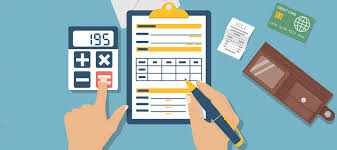 Faire preuve de gestion responsable lors de la préparation d’un budget pour sa première année postsecondaire en utilisant des ressources financières et des services connexes qui favorisent sa littératie financière.Nomme les différentes options d’épargne qui existent.Nomme les avantages des diverses options d’épargne.Maintenant, visitez le site suivant et joue avec le calculateur de budget.https://www.cibc.com/ca/advice-centre/savings-plan/budget-calculator-fr.htmlQu’est-ce que vous avez remarqué?  Êtes-vous surpris?_________________________________________________________________________________________________________________________________________________________________________________________________________________________________________________________________________________PISTES DE RÉFLEXION - DISCUSSIONDans le contexte des dépenses et des finances personnelles, quelle est la différence entre une chose dont on a besoin et une chose que l’on veut? Que signifie « vivre selon ses moyens »? Comment pouvez-vous faire cela avec succès? Quels problèmes peuvent survenir si vous ne payez pas vos factures à temps et si vous utilisez plusieurs cartes de crédit? Quelles autres pratiques peuvent entraîner des difficultés financières? Quelles stratégies peuvent être utilisées pour éviter les pièges financiers? Quels sont les avantages de commencer à épargner à un jeune âge? Quels sont les avantages de souscrire un régime d’épargne périodique? Comment ces régimes peuvent-ils vous aider à atteindre vos objectifs financiers personnels à court et à long terme? En quoi l’établissement d’un budget est-il différent selon qu’il s’agit d’atteindre des objectifs à court terme, tel l’achat de vêtements, ou à long terme, tels l’achat et l’entretien d’une voiture?Pourquoi est-ce important de gérer de façon continue ses finances personnelles, quels que soient son âge, son genre, sa culture, son revenu ou sa profession? Comment la gestion de vos finances est-elle liée à votre bien-être?COMPARER DIVERS TYPES D’EMPRUNT AFIN DE CERNER QUELQUES-UNS DE LEURS RISQUES ET AVANTAGESTypes d’emprunt :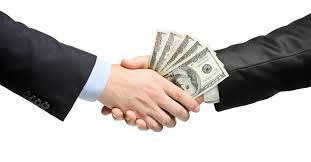 Prêts étudiants du palier fédéralPrêts étudiants du palier provincial, tel le Régime d’aide financière aux étudiantes et étudiants de l’Ontario (RAFEO)Prêts ou bourses de sa communautéPrêts personnels (non garantis) d’une banque ou d’une coopérative d’épargne et de crédit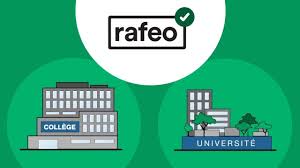 Marges de créditCartes de créditDécouvertsPrêts sur salaireDivers types de prêts (compréhension des avantages et des inconvénients)Risques et avantages :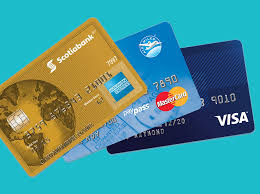 L’utilisation d’une carte de crédit peut améliorer la cote de crédit d’une personne, mais ne pas respecter les conditions de paiement peut entraîner une mauvaise cote de crédit.Les prêts, scolaires ou bancaires, peuvent permettre de payer par versements des produits ou des services coûteux, comme des droits de scolarité ou une voiture, mais des dettes trop élevées peuvent donner une mauvaise cote de crédit ou causer une faillite.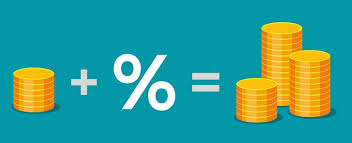 Emprunter de l’argent à une amie ou à un ami ou à un membre de la famille peut être pratique à cause des modalités de remboursement souples, mais si le prêt n’est pas remboursé cela peut affecter votre relation avec cette personne.PISTES DE RÉFLEXION - DISCUSSIONNommez divers types d’emprunt et donnez quelques-uns de leurs avantages et inconvénients. Existe-t-il des ressources communautaires qui peuvent vous aider à étudier les options d’emprunt? Comparez les coûts associés à un prêt sur salaire à ceux associés à un prêt bancaire. Pourquoi certaines personnes demandent-elles un prêt sur salaire plutôt qu’un prêt bancaire? Comment pouvez-vous connaître la somme à laquelle vous avez droit en vertu du RAFEO et en faire la demande? Cette demande comporte-t-elle des risques? Nommez les avantages et les inconvénients d’utiliser une marge de crédit ou une carte de crédit pour rembourser un prêt étudiant. Quelles sont les autres façons de rembourser un prêt [p. ex., plan de remboursement, travail supplémentaire]?Une fois que vous avez identifié tous les coûts associés à la réalisation de vos objectifs, l’étape suivante consiste à déterminer si vous disposez des ressources financières pour les atteindre. Quelles sont les options sur lesquelles vous allez vous pencher? Avez-vous effectué des recherches sur les exigences relatives aux prêts et bourses d’études du RAFEO et ceux du palier fédéral? Qui pourrait vous aider à envisager vos options?OptionsCourte définitionCompte d’épargneCompte de chèqueCompte d’épargne libre d’impôt (CELI)Régime enregistré d’épargne retraite (REER)